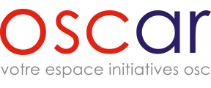 
Autorisation d’utiliser pour le compte de l’OSC le portail Oscar de l’AFDJe soussigné [Prénom Nom], en qualité de Président, autorise :[Prénom Nom],
[qualité],
[adresse mél]à utiliser Oscar, déposer tous documents et renseigner toute information utile pour le compte de
[Nom OSC] sur le portail Oscar, site Web qui a pour principale fonction l’échange de données avec l’AFD pour les projets qui font l’objet d’une demande de subvention envers elle dans le cadre des initiatives OSC.Cette personne désignée est également administratrice des comptes utilisateurs de [Nom OSC] qui pourront utiliser ou renseigner toutes informations utiles pour le compte de [Nom OSC] dans le portail.Cette autorisation est valable sans limitation de durée.Fait à [ville], le [date]Signature